I. Trafikteki bütün kuralların nedenini öğrenir.II. Araç kullanırken yapacağı bir kural ihlalinin sonucunda sadece maddi ceza olduğunu düşünür.III. Trafik içinde yapacağı bir kural ihlalinde, kendisinin ya da sevdiklerinin canını tehlikeye attığının farkında olur.1-Yukarıdakilerden hangileri trafik adabına sahip olan bir sürücü için söylenebilir? a)I ve II  b)  I ve III   c) II ve III   d)I, II ve III2-Aracı arıza yaptığı için yolda kalmış ve trafiğin aksamasına sebep olmuş sürü- cünün sorununa, yoldan geçen diğer bir sürücünün durup çözüm bulması hâli, trafikte hangi temel değere sahip olunduğuna örnektir?a)Yardımlaşmaya  b)Öfke duygusuna  c) Bencil davranmaya  d) Aşırı tepki göstermeye3- Kırmızı ışıkta beklerken ışık sarıya döner dönmez önündeki araca korna çalan sürücünün, ışığın yeşile dönmesi için 1 saniye bile bekleyememesi durumu, bu sürücünün trafikte hangi temel değere sahip olmadığını gösterir?Öfke  b) İnatlaşma  c)Sabır  d)Aşırı tepki4- Bir olay ya da durumda, karşımızdaki kişi hakkında herhangi bir yargıda bulunmadan önce kendimizi onun yerine koyarak olayı/ durumu onun gibi yaşamamız anlamına gelmektedir.Yukarıdaki açıklama, trafik adabı açısından da çok ciddi bir öneme sahip olan hangi davranış özelliğine aittir?a)öfke   b) empati  c)bastırma  d)engelleme5-El bileğinde olan kanamalarda turnike nereye uygulanır?a)El bileği üzerineb)Dirsek eklemi üzerinec)Dirsek- omuz arasınad)Dirsek eklemi üzerine https://www.HangiSoru.com6- Kaynar su ile meydana gelen yanıklarda öncelikle ne yapılmalıdır?a)Yanan kişi sakinleştirilir.b)Yanan bölge üzerine yoğurt, diş macunu sürülürc)Yanan bölge hemen soğuk suya tutulur.d)Yanan bölge üzeri bezle kapatılır.7- Dolaşım sistemindeki kanın herhangi bir nedenle azalması ile hayati organlara az kan gitmesi sonucu ortaya çıkan duruma ne denir?a)Bayılmab)Krampc)Tansiyon düşmesid)Şok8-  Egzoz gazı nasıl etki ederek zehirlenme yapar?a)Kan basıncını düşürerekb)Kanın hücrelere oksijen taşımasını engelleyerekc)Kanın yoğunluğunu artırarakd)Kan dolaşımını yavaşlatarak9-  Göze yabancı cisim kaçtığında aşağıdakilerden Hangisinin yapılması sakıncalıdır?a)Göz ovuşturularak yabancı cisim çıkarılır.b)Gözler birkaç dakika kapatılır, sümkürülür.c)Göz bol temiz (bilgi yelpazesi.net) su ile yıkanır.d)Pamuk ucuyla yabancı cisim alınmaya çalışılır.10-  Aşağıdakilerden hangisi şokun belirtisidir?a)Deri soğuk ve nemlidir.b)İdrar miktarı artar.c)Nabız kuvvetlidir.d)Kan basıncı (tansiyon) yükselir.11-  Kusturmanın sakıncalı olduğu ağız yolu ile olan Zehirlenmeler aşağıdakilerden hangisidir?a)Konserve gıdalar ile olan zehirlenmeler.b)Mantar zehirlenmeleric)İlaç zehirlenmelerid)Asit gibi yakıcı maddelerle olan zehirlenmeler.12- Turnike malzemesi olarak kullanılması sakıncalı olanı işaretleyiniz.a)Kravatb)Mendilc)Teld)Eşarb13-  Şok durumunda bozulan sistem aşağıdakilerden Hangisidir?a)Sinir sistemib)Dolaşım sistemic)Sindirim sistemid)Üreme sistemiAşağıda verilen cümleler doğru ise önlerinde verilen boşluğa “D”  , yanlışsa “Y” yazınız.( Her biri 5P)14- (    ) Toplu taşıma araçlarını kullanmamız çevreyi olumlu etkiler. 15- (    ) Trafik kazaları ekonomik olarak zarara yol açmaz.16 - Aşağıda verilen trafik levhalarının altlarındaki boşluğa ne anlama geldiklerini yazınız. ( Her biri 5P )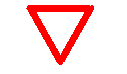 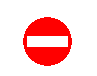 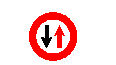 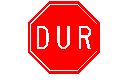 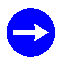       --------------------             --------------              ---------------                 ---------------          -----------------      --------------------              --------------             ---------------                 ---------------          -----------------  Her soru 5 puan değerindedir. Sınav  üresi 40 dakikadır.                                                                Başarılar dilerim.    …………………………….